Стартовая диагностика     Цель: проверить усвоение пройденного материала1. Допиши предложения.Моя Родина — 	Стихотворение «Русь» написал Русь — это 	2. Вспомни и запиши пословицу о Родине. Дерево — символ России.Древнерусский воин.Источник жизни на Руси.          3. Реши кроссворд.Тест№1Тема: Мир сказокЦели: проверить знание сказок и героев произведений.1. Запиши пословицу о труде.2. Прочитай и соедини заголовки произведений и фамилии авторов.«Совушка»                                     Сутеев    «Снежный зайчик»                      Пантелеев«Дюймовочка»                              Беспальков «Две лягушки»                              Андерсен3. Прочитай имена героев и укажи →, из каких они произведенийАндрюша Рыженький                    «Шар в окошке»Бобка                                                 «Самое лавное»Коля                                                   «Заплатка»Тест№2Тема: «Уж небо осенью дышало»Цели: проверит знание произведений русских авторов об осени.1. Объясни слова. Запиши.Золотая осень — 	2. Придумай загадку об осенней природе. Запиши. Нарисуй отгадку.3. Какие чувства вызывает у тебя осень? Укажи ответ ! или напиши свой. радость      грустьвеселье      печаль 4.   Из каких произведений эти отрывки? Соедини отрывок и название произведения«Стоит на берегу лес, густой, как стена. Крикнешь— лес   ответит. Спросишь один раз — лес три раза ответит».      «Стало вдруг светлее вдвое,      Двор как в солнечных лучах-      Это платье золотое       У берёзки на плечах».«...Для своей работы взяла Художник-Осень самые яркие краски и прежде всего отправилась с ними в лес. Там и принялась за свою картину...»Е. Трутнева. «Осень»Г. Скребицкий. «Осень»Я. Сладков. «Эхо»Контрольная работа по темам полугодияЦели: проверить усвоение пройденного материала   1. Допиши предложения.Стихи о родной природе писали:Я знаю сказки о родной природе:О родной природе писали рассказы :         2. Сравни рисунки, раскрась и укажи к каким сказкам они относятся.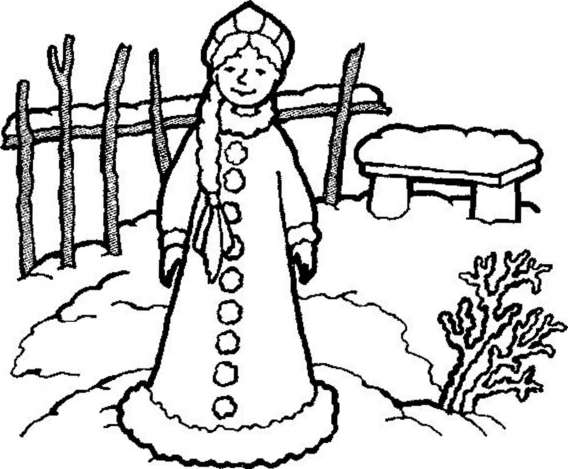 Снегурочка«Девочка Снегурочка»»«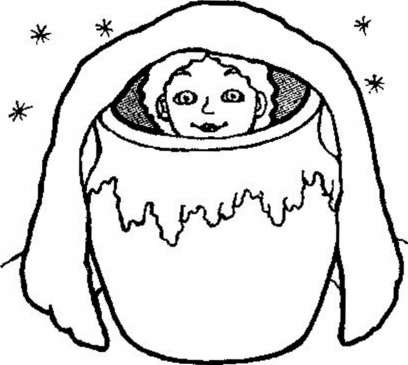 3. Вспомни и запиши любую загадку.4.Запиши имена детей Деда Мороза.5.Запиши фамилию великого поэта. Александр Сергеевич Тест№3Тема: О братьях наших меньшихЦели: проверить знание произведений о животных, умение определять тему произведения и жанр.1. Допиши предложения.Стихотворение «Птичка» написал Я знаю народную песню 	Рассказ «Кот Васька» написал2. Герои-животные в русских народных сказках.Лиса, журавль,___, __.3. Укажи→кто написал рассказ.«Старый гриб»	Ушинский«Ёж-спаситель»	Пришвин «Кот Васька»	Бианки     4. Допиши пословицы.       Доплясались, что без хлеба…        Доброе слово и…          приятно.	5. Запиши названия произведений о животных. Заполни таблицу.Промежуточная диагностикаТема: «Семья и я»Цели: проверить знание произведений о маме, семье.1.Допиши пословицыПри солнышке…Нет лучше дружка, чем…2. Кто писал колыбельные песни? Запиши фамилии авторов.3.	Из каких произведений эти герои? Укажи →. Напиши, кто автор произведения.Катя	«Три сестры» -										_Белочка «Салют» ___									_Света	«Катин подарок»- 4.	Запиши название произведения, которое тебе особенно понравилось (автор, заголовок).5. Подумай, к каким произведениям может подходить пословица.Ты пожалей — и тебя пожалеют.Тест№4Тема: «Весна, весна красная!..»Цели: проверить знание произведений русских писателей о весне.1. Как описаны в рассказе А. Чехова «Весной» воздух, деревья, солнце, речка? Допиши предложения словами из текста.Воздух… 				Деревья …Солнце…Речка…2. Заполни схему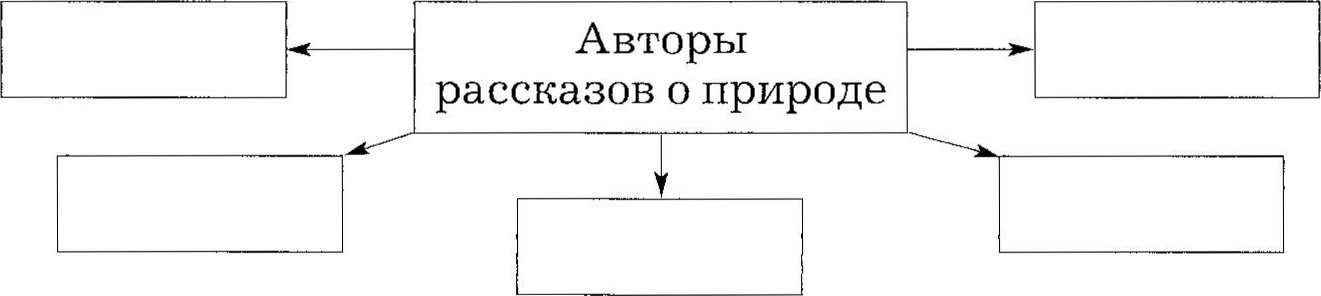 3.Укажи → произведения Э. Шима.Э. Шим                  «Чем пахнет весна»                                «Ребята и утята»                                «Скворец-молодец»                                «Муравейник»4. Соедини → фамилии писателей с их именами и отчествами.     Пушкин                             Фёдор Иванович      Жуковский                         Виталий Валентинович        Тютчев                                Василий Андреевич      Барто                                  Александр Сергеевич        Бианки                               Агния ЛьвовнаТест№5Тема: «Там чудеса…»Цели: проверить знание литературных сказок и их авторов.1.Укажи  →героев сказок.старик и старуха	«Хаврошечка»маркиз де Карабас	« Сказка о рыбаке и рыбке»Триглазка	«Кот в сапогах»2.Вспомни фамилии сказочников. Допиши предложение.Я знаю сказки Х.-К. Андерсена, А.С. Пушкина, …3. Какое любимое число в сказках? Запиши.4. Соедини → заголовки сказок с фамилиями авторов.«Кот в сапогах»	братья Гримм«Сказка о рыбаке и рыбке»	А.С. Пушкин«Бременские музыканты»	Ш. Перро5. Составь названия волшебных предметовскатерть	самолётсапоги	самобранкаковёр	скороходыФамилия автораЗаголовокТема (о ком?)Жанр (что это?)